АДМИНИСТРАЦИЯ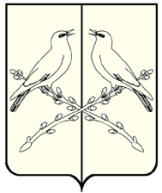 ТИШАНСКОГО СЕЛЬСКОГО ПОСЕЛЕНИЯТАЛОВСКОГО МУНИЦИПАЛЬНОГО РАЙОНАВОРОНЕЖСКОЙ ОБЛАСТИПОСТАНОВЛЕНИЕот 22 августа 2019г. № 56с. Верхняя ТишанкаОб изменении адресов объектов адресации В соответствии с Федеральным законом от 28.12.2013 года № 443-ФЗ «О Федеральной информационной адресной системе и о внесении изменений в Федеральный закон об общих принципах организации местного самоуправления в Российской Федерации», в связи с проведением инвентаризации объектов адресации Федеральной информационной адресной системе на территории Тишанского сельского поселения Таловского муниципального района Воронежской областиП О С Т А Н О В Л Я Е Т:1. Внести изменения в адреса объектов адресации, содержащие в ФИАС, согласно приложению к настоящему постановлению.2. Контроль за исполнением настоящего постановления оставляю за собой.Приложениек постановлению администрацииТишанского сельского поселенияот 22.08.2019г № 56Внести следующие изменения в адреса содержащие в ФИАСИ.О. главы Тишанскогосельского поселенияПискарев Н.А.Уточнённые реквизиты адресов содержащие в ГАРУточнённые реквизиты адресов для внесения изменения в ГАРРоссийская Федерация, Воронежской область, Таловский муниципальный район, Тишанское сельское поселение, с. Верхняя Тишанка, ул. Центральная, дом 4Российская Федерация, Воронежской область, Таловский муниципальный район, Тишанское сельское поселение, с. Верхняя Тишанка, ул. Центральная, здание 4Российская Федерация, Воронежской область, Таловский муниципальный район, Тишанское сельское поселение, с. Верхняя Тишанка, ул. Школьная, дом 55Российская Федерация, Воронежской область, Таловский муниципальный район, Тишанское сельское поселение, с. Верхняя Тишанка, ул. Школьная, здание 55Российская Федерация, Воронежской область, Таловский муниципальный район, Тишанское сельское поселение, с. Верхняя Тишанка, ул. Центральная, дом 19АРоссийская Федерация, Воронежской область, Таловский муниципальный район, Тишанское сельское поселение, с. Верхняя Тишанка, ул. Центральная, здание 19АРоссийская Федерация, Воронежской область, Таловский муниципальный район, Тишанское сельское поселение, с. Верхняя Тишанка, ул. Гагарина, дом 8АРоссийская Федерация, Воронежской область, Таловский муниципальный район, Тишанское сельское поселение, с. Верхняя Тишанка, ул. Гагарина, здание 8АРоссийская Федерация, Воронежской область, Таловский муниципальный район, Тишанское сельское поселение, с. Верхняя Тишанка, ул. Свободы, дом 222Российская Федерация, Воронежской область, Таловский муниципальный район, Тишанское сельское поселение, с. Верхняя Тишанка, ул. Свободы, здание 222Российская Федерация, Воронежской область, Таловский муниципальный район, Тишанское сельское поселение, с. Верхняя Тишанка, ул. Гагарина, дом 1АРоссийская Федерация, Воронежской область, Таловский муниципальный район, Тишанское сельское поселение, с. Верхняя Тишанка, ул. Гагарина, здание 1АРоссийская Федерация, Воронежской область, Таловский муниципальный район, Тишанское сельское поселение, с. Верхняя Тишанка, ул. Гагарина, дом 2Российская Федерация, Воронежской область, Таловский муниципальный район, Тишанское сельское поселение, с. Верхняя Тишанка, ул. Гагарина, здание 2Российская Федерация, Воронежской область, Таловский муниципальный район, Тишанское сельское поселение, с. Верхняя Тишанка, ул. Центральная, дом 19Российская Федерация, Воронежской область, Таловский муниципальный район, Тишанское сельское поселение, с. Верхняя Тишанка, ул. Центральная, здание 19Российская Федерация, Воронежской область, Таловский муниципальный район, Тишанское сельское поселение, с. Верхняя Тишанка, ул. Центральная, дом 6АРоссийская Федерация, Воронежской область, Таловский муниципальный район, Тишанское сельское поселение, с. Верхняя Тишанка, ул. Центральная, здание 6АРоссийская Федерация, Воронежской область, Таловский муниципальный район, Тишанское сельское поселение, с. Верхняя Тишанка, ул. Центральная, дом 31Российская Федерация, Воронежской область, Таловский муниципальный район, Тишанское сельское поселение, с. Верхняя Тишанка, ул. Центральная, здание 31Российская Федерация, Воронежской область, Таловский муниципальный район, Тишанское сельское поселение, с. Верхняя Тишанка, ул. Центральная, дом 5Российская Федерация, Воронежской область, Таловский муниципальный район, Тишанское сельское поселение, с. Верхняя Тишанка, ул. Центральная, здание 5Российская Федерация, Воронежской область, Таловский муниципальный район, Тишанское сельское поселение, с. Верхняя Тишанка, ул. Гагарина, дом 2АРоссийская Федерация, Воронежской область, Таловский муниципальный район, Тишанское сельское поселение, с. Верхняя Тишанка, ул. Гагарина, здание 2АРоссийская Федерация, Воронежской область, Таловский муниципальный район, Тишанское сельское поселение, с. Верхняя Тишанка, ул. Центральная, дом 21АРоссийская Федерация, Воронежской область, Таловский муниципальный район, Тишанское сельское поселение, с. Верхняя Тишанка, ул. Центральная, здание 21АРоссийская Федерация, Воронежской область, Таловский муниципальный район, Тишанское сельское поселение, с. Верхняя Тишанка, ул. Революции, дом 17АРоссийская Федерация, Воронежской область, Таловский муниципальный район, Тишанское сельское поселение, с. Верхняя Тишанка, ул. Революции, здание 17АРоссийская Федерация, Воронежской область, Таловский муниципальный район, Тишанское сельское поселение, с. Верхняя Тишанка, ул. Центральная, дом 3ВРоссийская Федерация, Воронежской область, Таловский муниципальный район, Тишанское сельское поселение, с. Верхняя Тишанка, ул. Центральная, здание 3ВРоссийская Федерация, Воронежской область, Таловский муниципальный район, Тишанское сельское поселение, с. Верхняя Тишанка, ул. Чеснокова, дом 80Российская Федерация, Воронежской область, Таловский муниципальный район, Тишанское сельское поселение, с. Верхняя Тишанка, ул. Чеснокова, здание 80Российская Федерация, Воронежской область, Таловский муниципальный район, Тишанское сельское поселение, с. Верхняя Тишанка, ул. Школьная, дом 1Российская Федерация, Воронежской область, Таловский муниципальный район, Тишанское сельское поселение, с. Верхняя Тишанка, ул. Школьная, здание 1Российская Федерация, Воронежской область, Таловский муниципальный район, Тишанское сельское поселение, с. Верхняя Тишанка, ул. Революции, дом 130Российская Федерация, Воронежской область, Таловский муниципальный район, Тишанское сельское поселение, с. Верхняя Тишанка, ул. Революции, здание 130Российская Федерация, Воронежской область, Таловский муниципальный район, Тишанское сельское поселение, с. Бирюч, ул. Колхозная, дом 83Российская Федерация, Воронежской область, Таловский муниципальный район, Тишанское сельское поселение, с. Бирюч, ул. Колхозная, здание 83Российская Федерация, Воронежской область, Таловский муниципальный район, Тишанское сельское поселение, с. Бирюч, ул. Колхозная, дом 78Российская Федерация, Воронежской область, Таловский муниципальный район, Тишанское сельское поселение, с. Бирюч, ул. Колхозная, здание 78Российская Федерация, Воронежской область, Таловский муниципальный район, Тишанское сельское поселение, с. Бирюч, ул. Колхозная, дом 77Российская Федерация, Воронежской область, Таловский муниципальный район, Тишанское сельское поселение, с. Бирюч, ул. Колхозная, здание 77Российская Федерация, Воронежской область, Таловский муниципальный район, Тишанское сельское поселение, с. Бирюч, ул. Колхозная, дом 82Российская Федерация, Воронежской область, Таловский муниципальный район, Тишанское сельское поселение, с. Бирюч, ул. Колхозная, здание 82